Key (Unit 4, page 50)Exercise 1a
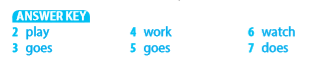 Exercise 1b

Exercise 2

Exercise 3
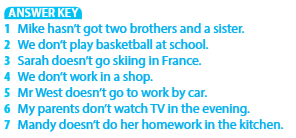 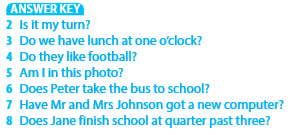 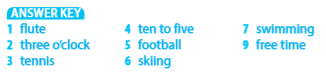 Exercise 4a

Exercise 4b
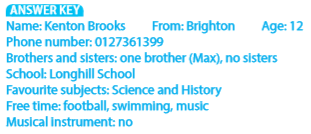 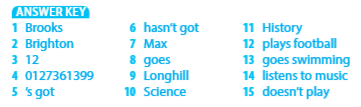 